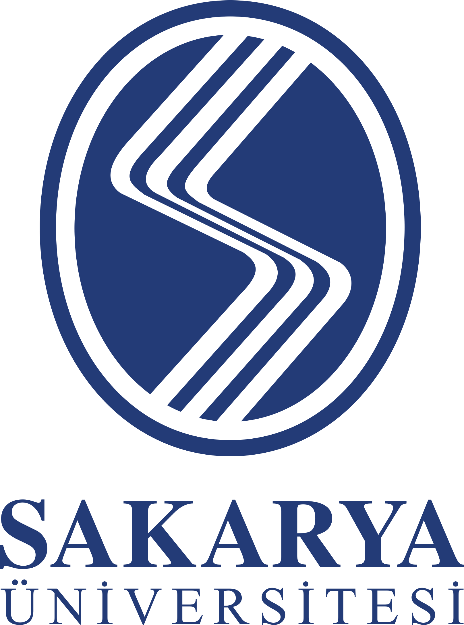 SOSYAL BİLİMLER ENSTİTÜSÜTEZ YAZIM KILAVUZUBu kılavuz, Sakarya Üniversitesi Sosyal Bilimler Enstitüsü bünyesinde yürütülen Yüksek Lisans ve Doktora tezlerinde şekil ve yazım bütünlüğünün sağlanması amacıyla uyulması gereken kuralları ihtiva eder.EYLÜL 2018TEZ YAZIMINDA DİKKAT EDİLMESİ GEREKEN TEKNİK HUSUSLAR•	Her sayfada soldan 4 cm, üstten 3 cm, sağdan 2 cm ve alttan 2 cm boşluk bırakılır.•	Tezin tüm metni (kaynakça dahil) Times New Roman karakteri ile 12 punto yazılır, satır aralığı 1,5 birim olmalıdır. •   Metin iki yana yaslı olmalı, paragraflarda girinti olmamalıdır. •	Bölüm başlıklarının tamamı büyük harflerle, 14 punto, koyu ve sola dayalı olarak yazılmalıdır.•	Alt başlıklar koyu, sola dayalı, 12 punto olmalı ve her kelimesinin ilk harfi büyük olacak şekilde yazılmalıdır. Alt başlıkların satır aralığı kendinden önce ve sonra 10 nk olmalıdır.•	Dipnotlu referans sistemi kullanılacaksa dipnotlar Times New Roman karakteri ile 10 punto olarak yazılmalıdır. Dipnotlarda satır aralığı 1 birimdir.•	Metin içinde Tablo/Şekil/Grafik ve Fotoğraf/Resim/Harita/Plan kullanılmışsa, ilgili açıklamalar 10 punto ile yazılmalıdır.•	Tablo/Şekil/Grafik ve Fotoğraf/Resim/Harita/Plan başlıkları üstte, ilgili kaynaklar ise altta gösterilmelidir.•	Kapak, iç kapak, benzerlik raporu ve önsözde sayfa numaralandırması yapılmaz. •	İÇİNDEKİLER sayfasından GİRİŞ kısmına kadar Romen rakamları (i, ii, iii, iv…); GİRİŞ kısmından metnin sonuna kadar standart rakamlar (1, 2, 3, 4…) kullanılır. •	Sayfa numaraları sayfanın altında ve ortada yer almalıdır.DIŞ KAPAK ŞABLONU KULLANILMALIDIRTez dış kapağı olarak aşağıdaki linkte verilen şablon kullanılmalıdır. Bu işlem yapılırken bilgisayarınızdaki Office sürümü ile çıktı alınacak bilgisayardaki Office sürümünün aynı olmasına dikkat ediniz.İÇ KAPAK ŞABLONU KULLANILMALIDIRTez iç kapağı olarak yüksek lisans ve doktora için ayrı linklerde verilen şablonlar kullanılmalıdır. Yüksek lisans için – Doktora içinBu işlem yapılırken bilgisayarınızdaki Office sürümü ile çıktı alınacak bilgisayardaki Office sürümünün aynı olmasına dikkat ediniz.TEZ SAVUNULABİLİRLİK ve	ORİJİNALLİK BEYAN FORMUTez Savunulabilirlik ve Orijinallik Beyan Formu, tezin yazara ait özgün bir çalışma olduğunu gösteren belgedir.Tez Savunulabilirlik ve Orijinallik Beyan Formu, Enstitümüz tarafından tez danışmanının e-posta adresine gönderilen Benzerlik Raporuna uygun olarak doldurulmalı, öğrenci ve danışmanı tarafından imzalanmalıdır.Bu form iç kapak sayfasından hemen sonra yer alır.İlgili forma Enstitümüz sayfasından ulaşabilirsiniz. ÖNSÖZÖnsöz, çalışma sürecinde yardımları olduğuna inanılan taraflara teşekkürü içeren bir metindir ve isteğe bağlıdır. Önsöz hazırlanacaksa;Önsöz sayfası bir sayfayı aşmamalı ve tez savunma sınavından sonra teze eklenmelidir.ÖNSÖZ başlığı ortalanmalı, koyu ve büyük harfler ile yazılmalıdır. Ad-soyad metnin sağ alt kısmına yazılmalı, altına savunma tarihi eklenmelidir.Önsöz sayfası imzalanmamalıdır.İÇİNDEKİLERİçindekiler, başlıkların ve alt başlıkların sayfa numaraları ile birlikte listelendiği kısımdır. İÇİNDEKİLER başlığı ortalanmalı, koyu ve büyük harfler ile yazılmalıdır. İçindekiler kısmında en fazla 4 düzeyde alt başlık gösterilmelidir.KISALTMALARKısaltmalar, metinde herhangi bir kısaltma kullanılmışsa, bunların gösterildiği sayfadır.KISALTMALAR başlığı ortalanmalı, koyu ve büyük harfler ile yazılmalıdır. Kısaltma isimleri koyu yazılır.Kısaltmalardan sonra gelen iki nokta (:) işaretleri aynı hizada olmalıdır.İki nokta (:) işaretinden sonra gelen açıklamaların ilk harfleri aynı hizada olmalıdır.TABLO/ŞEKİL/GRAFİK ve FOTOĞRAF/RESİM/HARİTA/PLAN LİSTESİTezin içerisinde Tablo/Şekil/Grafik ve Fotoğraf/Resim/Harita/Plan kullanılmışsa, bunların gösterildiği sayfadır.TABLO/ŞEKİL/GRAFİK ve FOTOĞRAF/RESİM/HARİTA/PLAN LİSTESİ başlığı ortalanmalı, koyu ve büyük harfler ile yazılmalıdır. Numaralandırılmış Tablo/Şekil/Grafik ve Fotoğraf/Resim/Harita/Plan ifadeleri koyu olarak yazılmalı, rakamlardan sonra iki nokta (:) işareti olmalı ve bir boşluk bırakılarak Tablo/Şekil/Grafik ve Fotoğraf/Resim/Harita/Plan ismi yazılmalıdır.Tablo/Şekil/Grafik ve Fotoğraf/Resim/Harita/Plan ifadesinden sonra gelen iki nokta (:) işaretleri aynı hizada olmalıdır.İki nokta (:) işaretinden sonra gelen açıklamaların ilk harfleri aynı hizada olmalıdır.Örnek: Şekil 1: Sakarya Şehrininin İthalatı (2000-2018)………………….…………..…......9Şekil 2: Sakarya Justinianus Köprüsü Çizimi.…….………………………………....68TÜRKÇE ÖZETÖzet; tezin amacının, kapsamının, kullanılan yöntem(ler)in ve varılan sonuç(lar)ın kısa ve açık bir şekilde ifade edildiği kısımdır.Özet kısmında tezin amacı, kapsamı, tezde kullanılan yöntemler ve varılan sonuçlar başlıklar halinde yazılmamalıdır. Özet hazırlanırken tez metnindeki bazı cümleler aynen alınmamalıdır.Özet metni 200-300 kelime aralığında olmalı, bir sayfayı aşmamalı ve satır aralığı bir birim olmalıdır.Kabul Tarihi kısmına, tezin jüri tarafından onaylanıp kabul edildiği tarih yazılmalıdır.Anahtar Kelimeler; tezin içeriğini en iyi yansıtan kavramlar arasından en az üç, en çok beş adet seçilmelidir.Türkçe özet şablonu kullanılmalıdır.	İNGİLİZCE ÖZETİngilizce özet, Türkçe özet sayfasının birebir çevirisidir.  Türkçe özet sayfasında dikkat edilmesi gereken hususlar bu sayfada da geçerlidir.İngilizce özet şablonu kullanılmalıdır. Unvan kısaltmaları şu şekildedir:	GİRİŞ BÖLÜMÜGiriş, tez konusu ile ilgili genel bilgilerin verildiği; çalışmanın önem, amaç ve yönteminin anlatıldığı; araştırma süresince karşılaşılan güçlüklerin (sınırlamaların) belirtildiği ve çalışmada yer alan bölümlerin tanıtıldığı kısımdır. GİRİŞ başlığı ortalanmalı, koyu ve büyük harfler ile yazılmalıdır.Giriş kısmına bölüm numarası verilmez.Çalışmanın konusu, önemi, amaç ve yöntemi ayrı başlıklar altında ele alınmalıdır.	METİNMetin, çalışmanın ana gövdesi olup konunun ayrıntılı bir şekilde ele alındığı kısımdır.Tez metni araştırmanın konusuna göre çeşitli bölümlere ayrılır. Her bölüme standart rakamlarla bir bölüm numarası verilmeli.Her bölüm yeni bir sayfadan başlatılmalıdır.  	SONUÇ BÖLÜMÜSonuç, araştırmadan elde edilen bulgu ve sonuçların özetlenerek değerlendirmelerin yapıldığı; varsa önerilerin sunulduğu kısımdır.Sonuç hazırlanırken tez metnindeki bazı cümleler aynen alınmamalıdır.SONUÇ başlığı ortalanmalı, koyu ve büyük harfler ile yazılmalıdır.	KAYNAKÇAKaynakça, araştırmada kullanılan tüm kaynakların alfabetik olarak listelendiği ve sonuç bölümünden hemen sonra bulunması gereken kısımdır.Enstitüye teslim edilecek tezlerde dipnotlar veya metin içi kaynak gösterimi ile kaynakça hazırlanırken, öğrencinin tercihine bağlı olarak, ISNAD Atıf Sistemi, Chicago veya APA gibi uluslararası referans sistemlerinden biri kullanılmalıdır.KAYNAKÇA başlığı ortalanmalı, koyu ve büyük harfler ile yazılmalıdır.	EK BÖLÜMÜEK, metin kısmında araştırmanın akışını ve bütünlüğünü bozabilecek veya dikkati dağıtacak tamamlayıcı nitelikteki bazı tablo, resim, belge ve/veya metinlerin gösterildiği kısımdır.Bu kısımda anket formları, yasa metinleri, konuşma metinleri, herhangi bir yöntemin detaylı açıklaması, araştırmaya temel teşkil eden edebi-tarihi metinler, uzun ve ayrıntılı istatistikler, tablolar vb. yer alabilir. Tez çalışmasında Etik Kurulu Onayı gerektiği takdirde onay belgesi bu kısma eklenmelidir.  Her ek ayrı bir sayfada verilmelidir.EK bölümünde uyulması gereken kurallar, Tablo/Şekil/Grafik ve Resim/Fotoğraf/ Harita/Planların metin içi gösteriminde geçerli olan kurallar ile aynıdır.EK başlığı ortalanmalı, koyu ve büyük harfler ile yazılmalıdır.	ÖZGEÇMİŞÖzgeçmiş, tezi hazırlayan öğrencinin eğitim hayatı hakkında kısa bilgilerin verildiği son kısımdır.Özgeçmişte akademik bir üslup kullanılmalı; duygusal ve öznel ifadelerden kaçınılmalıdır.Özgeçmiş, üçüncü tekil şahıs kipiyle hazırlanmalıdır. METİN İÇERİSİNDE TABLO /ŞEKİL /GRAFİK ve FOTOĞRAF /RESİM /HARİTA /PLAN KULLANIMIBu kısımdaki ifadelerin tamamı Türkçe olmalıdır.Tezde yer alan her bir görselin (Tablo/Şekil/Grafik ve Fotoğraf/Resim/Harita/Plan) Numarası, Başlığı ve Kaynağı belirtilmelidir.Görseller muhtelif boyutlarda olmamalı; sayfa ölçülerine uygun olmalıdır.Her bir görsel türü için numaralandırma 1’den başlamalı, tez boyunca ardışık devam etmeli ve standart rakamlar kullanılmalıdır.Başlıklar, görselin üzerinde, görsel numarasının altına ve ortalanarak yazılmalıdır.Görsel başlıklarının ilk harfleri büyük ve koyu yazılmalıdır.Görselde kullanılan kısaltmalar, dipnot kısmında açıklanmalıdır. Görsele ait dipnotlar, (kaynak tanımlayıcı, açıklayıcı dipnotlar) görselin hemen altına, sola yaslı olarak 10 punto ile yazılmalıdır. Açıklayıcı dipnot varsa, kaynak bilgisinin altına yazılmalıdır. TürkçeİngilizceProfesörProfessorDoç. Dr.Assoc. Prof.Dr. Öğr. ÜyesiAssist. Prof.